[동그라미재단-TEU 메디컬 프로그램] 지원서개인 기본정보 (필수항목)관심분야 (필수항목)평소 관심 있는 테크분야에 체크(Ⅴ)해 주시기 바랍니다. (복수선택 가능)3. 온라인 지원 방식 선택 (택1)[1차 전형 – ‘영상’ 선택 시] 
반드시 아래의 주의사항을 먼저 확인하신 후 영상 URL을 제출해주시기 바랍니다.- 주제 : 5가지 주제를 기반으로 영상 촬영- 분량: 5분 내외- 제출방식: YouTube, Vimeo 등 온라인에 촬영한 영상 업로드 후 URL 제출※ 제출 전 영상 공개 설정을 반드시 확인해주시기 바랍니다. 영상이 확인되지 않아 불이익이 발생할 수 있습니다. ※ TIP! - 영상의 화질은 최소 카메라/휴대폰 촬영으로 식별이 가능한 수준으로 제출- 편집을 하셔도 무방하나, 셀프 비디오로 자연스럽게 촬영해 주시는 것을 권장합니다.*영상 편집보다는 주제와 내용에 집중하여 촬영해주세요.[1차 전형 – 에세이 선택 시]※ 각 질문당 500자 내외로 간결하고 명확하게 작성해주시기 바랍니다.개인정보 수집•이용 동의 안내1. 개인정보를 제공받는 자- 주최(지원)기관 : (재)동그라미재단- 주관(운영)기관 : TIDE Envision University, (사)타이드인스티튜트2. 개인정보 수집•이용 목적　- 본 프로그램 참가자 관리　- 본 프로그램 관련 공지 전달　- 추후 TIDE Institute 주최/주관 행사 안내3. 개인정보 수집 항목　- 이름, 성별, 생년월일, 주소, 소속, 부서/학과, 직급/학년, 휴대전화번호, 이메일4. 보유 및 이용기간- 이용 동의일로부터 개인정보의 수집 목적 달성 시 까지「개인정보보호법」 제15조, 제17조, 제23조, 제24조에 의거하여 상기 본인은 위와 같이 개인 정보 수집, 이용 및 제공에 관하여 고지 받았으며 이를 충분히 이해하고 동의합니다.날짜:     2021 /    /                   이름:                 (서명)초상권 사용 동의안내※ 최종 합격자만 해당됩니다. 1. 사용 매체　- 웹사이트, SNS (페이스북, 유튜브, 인스타그램, 네이버 블로그 등), 언론보도, 사업보고서2. 사용 형태　- 사진, 동영상3. 사용 목적　- 사업 보고 및 추후 프로그램 홍보본인은 본 프로그램의 주최기관인 ‘동그라미재단’과 주관기관인 ‘TIDE Envision University’, ‘(사)타이드인스티튜트’에서 프로그램을 위해 촬영한 사진, 영상에 대해 양측 기관이 본인의 초상권을 사용하는 것에 동의합니다. 날짜:   2021 /    /                     이름:                     (서명)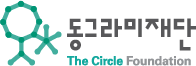 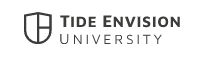 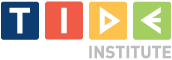 개인 기본정보개인 기본정보개인 기본정보개인 기본정보개인 기본정보개인 기본정보이름(본명)성별생년월일주소소속부서/학과직급/학년휴대폰 번호이메일 주소메디컬/의과학 관련분야 중 특히 관심있고 이번 프로그램을 통해아이디어를 발전시키고 싶은 분야메디컬/의과학 관련분야 중 특히 관심있고 이번 프로그램을 통해아이디어를 발전시키고 싶은 분야메디컬/의과학 관련분야 중 특히 관심있고 이번 프로그램을 통해아이디어를 발전시키고 싶은 분야메디컬/의과학 관련분야 중 특히 관심있고 이번 프로그램을 통해아이디어를 발전시키고 싶은 분야메디컬/의과학 관련분야 중 특히 관심있고 이번 프로그램을 통해아이디어를 발전시키고 싶은 분야메디컬/의과학 관련분야 중 특히 관심있고 이번 프로그램을 통해아이디어를 발전시키고 싶은 분야순번테크분야체크1AI & Cognitive Science2Biotech & Bioinformatics3Health & Medicine4New Material & Nanotech5Robotics & Automation6Infotech & Data Science7AR / VR8Block Chain9Network105G11IoT12Cloud Computing13Quantum Computing14기타: (직접 서술해 주시기 바랍니다.)순번지원분야 (택1)체크1영상2에세이순서내용1자기소개 (메디컬/ 의과학 분야에 대한 지원자의 경험 및 기능수준 내용)2지원자가 만들고 싶은 메디컬/의과학/ 관련분야의 미래의 모습과 그 미래를 위해 주도적으로 참여했던 경험에 대한 소개3살면서 가장 크게 실패 혹은 좌절했던 경험과 그 실패 혹은 좌절을 극복한 이야기4의과학 및 관련분야에서 현재 국제사회가 처한 가장 큰문제가 무엇이라 생각하는지※동그라미재단-TEU 메디컬 프로그램은 메디컬•의과학 분야에 특화된 이노베이터를 발굴•양성하는 것을 목표로 하고 있습니다. 본 문항은 정치적 견해를 묻는 문항이 아니니, 자유롭게 작성해주시기 바랍니다.5그 문제를 해결하기 위해 정부/기업/사회는 무엇을 해야하며 지원자는 본 교육을 통해 하고자 하는 일이 어떤 무엇인지샘플영상 (https://www.youtube.com/watch?v=oFW2dgfBNAU&t=17s)지원자 제출 영상 URL 기재 : 1 - 1. 지원자가 만들고 싶은 미래는 어떤 모습입니까? (메디컬/의과학/관련분야 연계)1 - 2. 그 미래를 위해 주도적으로 참여했던 경험을 서술해주십시오.2 - 1. 살면서 가장 크게 실패 혹은 좌절했던 경험을 서술해주십시오.2 - 2. 그 실패 혹은 좌절을 어떻게 극복하셨습니까?3 - 1. 의과학 및 관련분야에서 현재 국제사회가 처한 가장 큰 문제는 무엇이라고 생각하십니까?동그라미재단-TEU 메디컬 프로그램은 메디컬•의과학 분야에 특화된 이노베이터를 발굴•양성하는 것을 목표로 하고 있습니다. 본 문항은 정치적 견해를 묻는 문항이 아니니, 자유롭게 작성해주시기 바랍니다.3 - 2. 그 문제를 해결하기 위해 정부/기업/사회는 무엇을 해야 한다고 생각하십니까?3 - 3. 그 문제를 해결하기 위해 지원자가 하고자 하는 일은 무엇입니까? (구체적인 아이디어 기재)